Senate Minutes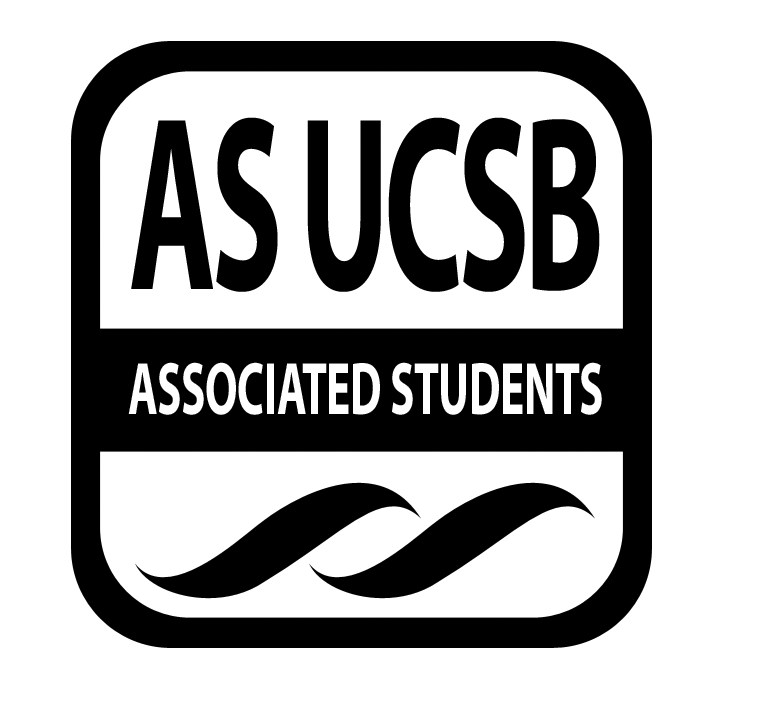 Associated Students 09 November 2016Corwin Pavilion Minutes/Actions recorded by: Melissa Powell & Sophia KingCALL TO ORDER 6:40PM by Natalie Jordan, INTERNAL VICE PRESIDENTA) MEETING BUSINESSA-1) Roll Call A-2) Excused Absences   Senator Conor Collins until 7:15pmSenator Labowe-Stoll after 7:30pmSenator Kou Collins for the entire meetingSenator Stovall for the entire meetingSenator Mitchell for the entire meetingSenator Barlev until 7:30pmSenator Bryan Samayoa-Velasquez for the entire meetingMOTION/SECOND : Dohoney/SelkiMotion language: motion to approve all excused absencesACTION: Vote: CONSENT Vote Taken: 6:42pmA-3) Acceptance of ProxiesJoel Ruiz for Senator Conor Collins until 7:15pmJack Tannenbaum for Senator after Stoll 7:30pmKennedy for the first hour for Senator StovallElora Cohen for Senator Barlev Until 7:30 Carlos Meza for Senator Bryan MOTION/SECOND : Giolito/EllenhornMotion language: motion to approve proxiesACTION: Vote: CONSENT Vote Taken: 6:42pmMOTION/SECOND : Fernandez/ JordanMotion language: motion to add a discussion item “SBCC Bridge” ACTION: Vote: CONSENT Vote Taken: 6:43pmMOTION/SECOND : Stoll/ DohoneyMotion language: motion to suspend the orders of the day and move to public forum ACTION: Vote: OBJECT Vote Taken: 6:43pmSilva:As someone that is first on a lot of these resolutions, it will make sense when we get to new businessThis might affect our public forumACTION: Vote: OBJECT Lopez: How would we go about killing a motion?Louis Mariano:You can call to question and object and go to a hand vote and vote it down Can I move to table this motion indefinitely?NoACTION: Vote: OBJECT Vote Taken Hand Vote: 0-23-0 FAIL 6:48pmB) External ReportsB-1) Chancellor’s RepresentativeB-2) UCPD RepresentativeB-3) GSA RepresentativeB-4) University Center Governance Board RepresentativeC) New Business110916-27 A Resolution to Further the Transparency of Votes in Associated Students Recinos:I hope you are practicing self careI approached Stovall and Marting regarding the secret ballotIt was a decision that we should have thought through moreIt is apart of Roberts Rules of Order which is apart of legal codeTo be more transparent Marting and I believe that it is not up to us to make a decision to have a secret ballotWe should only have one by the discretion by AS professional staff based on our safetyMarting:One thing that I stand firmly on is our ability to make decisions that are transparentWe are paid through honorariaIf we do not make decisions where everyone can see our votes then I don’t think that we should be making votes at allThere is a safety concern for some of our votesWe need to make sure our senators are safe as well because it is apart of our bill of rightsMOTION/SECOND : Stoll/ VelasquezMotion language: motion to send to internal committeeACTION: Vote: CONSENT Vote Taken: 6:51pm110916-28 A Bill to Update the Positions in the EVPLA OfficeStoll:Aschon came to me and this has to do with their chief of staffTheir legal code is outdatedHe added some new positionsHendizadeh :Stoll summed everything upMOTION/SECOND : Silva/ SelkiMotion language: motion to send this bill to internal affairsACTION: Vote: CONSENT Vote Taken: 6:52pm110916-29 A Bill to Amend Article 11 Section 11 of Legal Code Silva:I am a liaison for SCORETheir legal code is a little outdatedEvelyn Diaz will be getting the honoraria she deservesPersonally, send this to internal because there is another position I have to addGiolito :What Silva saidIn addition of what is in the bill, we will push for a workshop for senators about cultural awarenessMOTION/SECOND : Velasquez/FernandezMotion language: motion to send this to internal ACTION: Vote: CONSENT Vote Taken: 6:53pm110916-30 A Resolution in formal Opposition of Ben Shapiro’s Message Silva:Talking about the controversy of last weekMany senators think that this should not have been fundedDue to the current political climate and the concerns for safety, I do not want to talk about this todayI want this tabled for a week because right now this is not a good time to talk about these thingsI would like all the resolutions to be tabled for next weekLopez:Like Silva said, most of you have openly said that you disagree with the messages of Ben ShapiroThis resolution makes it so senate formally is against his messageAs Silva said due to the results of the election and other things going on this is not an appropriate time to discuss, this so we should table itMOTION/SECOND : Recinos/ FernandezMotion language: motion to table this resolution for one weekACTION: Vote: CONSENT Vote Taken: 6:55pm110916-31 A Resolution to repeal the $5,000 given towards the College Republican’s Event with Ben Shapiro Silva:Like I said, I would like this to be tabled for this next week as wellThere are a couple of policies that I will be bringing up that will be very importantIt is not only opinion basedThis is another one I want tabled next weekMOTION/SECOND : Lopez/ DohoneyMotion language: motion to table this resolution for one weekACTION: Vote: CONSENT Vote Taken: 6:56pm110916–32 A Resolution Recommending that the Office Of Student Life does not approve the College Republicans Ben Shapiro speaking event Silva:This is the final one that I want tabled for next weekI have been working with the constituents on campusThey co-authored everything that I put on hereI want to shout out to the people that I have been working withI want this tabled for one weekHoang (Proxy):We will table this for next weekWe will have a better discussion next weekMessage from Office of Student Life :(For Full Report, Refer to Exhibit A) MOTION/SECOND : Velasquez/ FernandezMotion language: motion to table for one week ACTION: Vote: CONSENT Vote Taken: 6:58pm110916–33 A Resolution to Create a Tuition and Student Fees Accountability Group Project Giolito:As you already know the last couple of weeks we have been talking about the .97 cent feeThat is a billing error for the student feeThis was correctedThis was supposed to billed over winter quarter$1.36 will be billed instead of .97 cent feeThis will come out to $16,000.00 If you are a non-resident you should have gotten an email about it talking about an additional billing error additional to the .97 cent fee that accounts for $658.00 The Office of the Registrar calls it a “billing error”Doing the math on this, the full error is a lot more than $16,000.00Taking the numbers from 2015-2016, the non-residents who paid $2,604.00 per student$1.7 million dollars approximately it will come out toThis $1.7 million dollar discrepancy is far more serious than a $16,000.00 discrepancyWhen it is coming down to millions of dollars not being billed responsibly, this group is to hold the Office of Registrar and other entities accountableThat $658.00 would count up to $109.00 per month This can be detrimental to budgeting Regarding this billing amount of the $658.00, since loans have already been applied for, students with lower income would not be able to apply for loans for these amountsHopefully we will be sending out a letter to the Office of the Registrar to hold them accountableWe will be talking about tuition and feesRecommendation is to send this to immediate consideration Greenberg :Giolito summed it upI think that this is an important groupMOTION/SECOND : Fernandez/ JordanMotion language: motion to move this to immediate consideration ACTION: Vote: OBJECTACTION: Vote: CONSENT Vote Taken: 7:04pm110916–34 A Bill to Update Article VI Section 2 of the By-Laws of the Associated Students of UCSB Selki:Now that we have Steven Kwok’s position as the Director of Accountability, the only thing being changed in the bill is, as the First Pro-Temp, the position calls for me to meet with you twice a quarter, but now this changeI will get a report from Steven of your meetings with himIf you need a meeting with me in addition we can take it as we goIt allows that having meetings with me will be an additionHendizedeh:Selki summed it all upMOTION/SECOND : Silva/ Dohoney Motion language: motion to move this bill to internal affairs ACTION: Vote: CONSENT Vote Taken: 7:06pmD) PUBLIC FORUMClaire Wilson: Fossil Free UCSB:We are in the works of creating a resolution for the divestment movement from removing oil and natural gas from UCSBI did not know where my money was going with the endowmentIn 2015, the Regents approved divesting from coal and tar sandsWe want the $10 billion dollars we invest in energy to be free from oil and natural gasWe want your supportGiolito:Were you aware that the Investment Advisory Committee does not invest in natural gas and oil?NoHobson:Contact?clairewilson@umail.ucsb.eduCoal Marting:Just want to talk to the senate and talk to students Something we can all come together asPeaceful transition of power is the cornerstone to our countryWe are Americans first and we put those differences behind us and join together Let us as senators and as Gauchos and as Americans celebrate a peaceful transition of powerFernandez:What do you expect from senate?Be peaceful, with a peaceful transitionLopez:I had a question what you are referring to as in the events from last night or something different?The events from the electionsElections tend to tear people apartAs Americans we all live togetherIncluding the events that have happened, and what has happened, this is going to go down in historyWhat do you think about the Electoral College?I think that we should get rid of itI would love to talk about it but that is my personal opinionHobson:How do you feel about the current campus climate?I think that it is dangerousI understand why some people are upset and some are happyBut those beliefs and ideas should not be separating us but it should bring us togetherCampus climate is a representative of the country overallAndrew Gates:I would like to thank every member of the Black Lives Matter movement and the members of a progressive left for helping inaugurate Trump in the White HouseWithout them none of this would have been possibleYou cannot expect to suppress the free speech on campus and demonize anyone and everyone who opposes you as sexist and racist without expecting average hard working and reasonable Americans to shy away from your movements and to elect candidates that oppose youI love that I take the time to come out and defend that every student at UCSB has the right to free expressionThe senate cannot discriminate on our free speechWe find it ironic that the Office of Student Life sent out emails saying that our actions have been uncivil, disrespectful, and hurtfulLast night at the anti-Trump protest, my friend Andy was spat on and my friend Richard had signs thrown at him because they were wearing “Make America Great Again” hats and holding American FlagsLast quarter by the MCC, a senator who is not here tonight, probably for good reason, and a number of the BSU threatened to assault people for supporting Trump Andrew Cavarno:In relation to the Ben Shapiro event I hear students say that the event makes then feel unsafeI want to challenge BSU on thatThere have been cases of assault and battery on campusI was pushed, spat on, and had my hat, flag, and keys stolen which are assaults last nightI had water bottles and signs thrown at meThese are actual assaults and threats to student safetyWhere are the corresponding attacks on campus, because they are black or brown?If you have evidence of these things please bring them forwardStop pretending to be scared of things to silence other students opinionsThank you for the progressive leftWithout you coming out to protest and free speech we would never have president trumpYou overplayed your hand and your TrumpNow, Trump is the president elect and you have no one to blame but yourselfFernandez:Last week, when you spoke, you urged that you didn’t feel it would be right for people to protest your event because it would be attempting to silence an unpopular opinion. Yet last year, when my sorority attempted to hold a screening of “The Hunting Ground,” you repeatedly told on Facebook that you were going to protest, which is an attempt to silence an opinion. Do you still stand by your statement and think that people shouldn’t protest your event?I think protesting is important I do not think that we should prevent events or shut them down  Last year, our event, were you aware there was a public forum happening after? You encouraged students to attend the public forum to challenge Ben Shapiro’s actions. Were you aware that you could have come to public forum last year instead of trying to have our event shut down?I was disappointed that you cancelled itI was planning on coming to challenge you guys and your ideasThis is the problems that we haveThis is why we have President TrumpJeremy Levine: EABQuarterly BCU updateWe have been doing regular yearly activitiesWe have been trying to get people connected to the environmentWe have been working on campaigns for this quarterWe are trying to stand with Standing RockThis is the most significant element of environmental justiceWe are trying to get a student run thrift store on campusWe are looking at solar infrastructureWe are looking at having an environmental conference in springWe will do what we can to get students to go for freeWe expect 150-250 students to come from the stateStoll:Is there anything we as a senate can do for you?We would love to see a senate liaisonWhen do you meet?Wednesdays at 7pm at the GSA loungeWe have core meetings Monday one the third floor of the UCenSilva:Can you speak about what the environmental justice is doing to support Standing Rock?We are looking to a drive for various goods We are focusing more on money for sending materialsWe want to show that there are a lot of people who careRecinos:Do you have any more information about the environmental sustainability coalition?We started it in the early 2000sIt is with the goal of having students all over California in private colleges to come together and talk about the campaignIt is the most effective way to get schools across California to communicateWhen will the application be opening up for that?Middle of next quarterSelki:You mentioned that as a group you want to put up solar umbrellas and roofs, and that its not the most efficient way but a way to start. Is there anything else we can do that will be more efficient?There are people looking at wind power, renewable energy sources, and moreThere are a lot of ideas that are in progressIs this something that you think will be worth the cost of installing all of these?If you want an honest mathematical assessment of finances, we can have a net saving of money for roadways that we end up making backThere are no ways that roads are as efficient as rooftopsThere can still we make the money back for roadwaysSolar rooftops are good and effective, and they are dope and cool if we can get themSilva:Have you reached out to bike committee?YesGiolito: Have you considered reaching out to ATP?Not yetSandhu:Can we get your email?YesYanira Flores: CAPSI want to remind you about CAPS servicesWe have massage chairsI want to acknowledge that you just finished midterms, and the national climate is hot right nowI want to remind you all that you know when you need a breakTake care of yourselfMarting:What is your favorite caps resource?The egg chairSilva:How can we as senators broadcast these services?I am not sureMental health peers have an outreach on FacebookTell people when you go to the BCU meetings and outreachBreanna Jones: AS Food BankWe provide students with access to foodIf you have been to the Food Bank then you know how cramped and small it isWe have been looking to advocate of more space on campusWe are in the early stages of getting to push for more feasibilityWe need this for students who are food insecureEmily Williams:Director of Communications for UCSB College of RepublicansI want to thank you guys for listening to us talk for the past couple of weeksI want to ensure you that we were here last week and we will show up every week to host this eventRichard Behiel: UCSB College Republicans Solar movements are cool but they will not workLast night I was at a riot or an angry mobThese people took my hatThey took our flagsThey shoved us around and they pushed usThis event last night have made it overwhelming it clear that violence is motivated by politics that at UCSB and other campuses are not coming from conservativesIt is coming from groups like Black Lives Matter, which consistently use violence Think of what you see on the news: All the riots, buildings up in flames, the chants that call for the death for our law enforcersSadly many people at UCSB support these tacticsWe have the opportunity to set an example for the universities across the nationWe must use logic and reasoningThis requires a willingness to listen to each otherI want everyone here to welcome Ben Shapiro and I challenge you to consider his ideasAaron Jones: AS Staff/ Pardall CenterRegarding the Pardall CenterEveryone should receive the email to close the facilityWe had a plumbing assessment done“It turns out that its not the plumbing but the toilet traps”We have been suggested to replace the toilets such as the two downstairsWe need $1840.00 from the Pardall Center Facilities Account for 3 new toilets and installation My committee is meeting thisWe would like to get no more than a $750.00 approval for ceiling tiles that need to be replaced from the Facilities Account I will come back to you once we get an exact quoteIVTU liaison’s we would love to haveI was at the event last nightAll things considered, everything from the past 24 hours has been civil and polite, and students taking others personal property I do not agree with, but I am proud of how this has been so farTo clarify we need approval for up to $750.00 dollars for ceiling tile replacement for toxic rodent poop removal Fernandez:Due to the closure our AS Senate forum that is being held will be moved.Do you have an idea when the Pardall Center will be open?They are starting it Monday and it should be open late Wednesday and early ThursdayWould you like me to repeat the time for our meeting?YesThe AS Senate Public Forum will be Sunday at 4pm in the IV Community Center Dominick Dilcsar: The “Now Tabled” Resolutions“We are fine with having him on campus” they said“We just don’t it funded is all”Here we are a week later, even if these resolutions have been postponed, and they have doubled downNow they not only want you to revoke funding but they demand you disavow him.They want you to revoke funding, even though you already intended to fund himI would like go over the political correctness outlined by Jordan Peterson recently ostracized from the University of Toronto for holding different opinions:Identifying area of human activityIdentify winners and losersClaim that the losers are only losing because they are oppressed from the winnersAcclaim allegiance with the losersFeel secure of your explanation of the worldRevel in your moral superiorityRepeat foreverThis is what is going on with the climatePlease do not stop fightingI know you as senators will not allow ideological demagogy to dictate how this campus defines freedom of speechI know you as students do not want your freedom of speech suppressed Ladijah Corder: Free Speech BillI want to speak about the free speech bill I want to discuss with the bill that will encourage AS to condemn free speech for any reason what so everI think the issue is that it allows for hate speech and allows protection of homophobic slurs and racial slurs to occur that can incite violenceI want to address the statement that only the progressive left side incites violence in politics, when the future president elected he said that protests be hit, beat, and taken out on stretchers because of their political views I want to say that this bill should not be passed because some students have been called a nigger and spat at in IV for protesting for tuition which was not even a racial issueFree speech bills should not allow for hate speech to be placed on studentsStoll (Proxy):What would be an appropriate and correct way to allow the free speech bill to continue?I think that it should not include languages that promotes hate speech and harm against other people or words that or derogatory with a historical context When you pass this bill, you are saying students cannot come to you when faced with racial slurs and hate speechMarting:So we can have a further discussion on that bill, what would you like to see the actual language say?I think the removal for “any reason what so ever” is something that should be discussedRacial slurs, homophobic terms, and terms that imply physical harm to people should not be allowedIt should include the protection of these identities and ideologiesCole Parner: Free Speech BillBen ShapiroWe do not believe in how some people’s items were taken last night We are a group that has been oppressed for the past 300 yearsWe have a man, coming to school, funded by the school, and with the political tension, this invalidates usWe are a minority group on campus but we have a voiceWhether we should or shouldn’t feel safe, we do not feel safe with this man coming to this campusI hope that you understand why we are hereEllenhorn:Would you feel safe if there were other events held on that same night instead of blocking the speaker from coming?We as a group are planning to hold another eventIt’s the fact that we are financing this speaker not that it is happening Giolito:You mentioned that you are holding another event. Any specifics yet?Not yetWe are still trying to find a way to stop this from happeningLopez:You mentioned that its not necessarily that the event is being held but that AS is funding it. Do you feel that senate is representing your needs as students? Due to the secret ballot and such, we do notAs a student do you feel that the hosting and funding of the event from AS is affecting your academics negatively?Yes it is a distractionIf you do not feel safe on this campus and if you feel that the people you elected believe differently than you, then it is distractionVance:Can you explain what your opinion is on why this event is being held, regarding the anti-black dialogues that are occurring?It is to excite reaction from minority groups on campusWhy they have these people come I don’t knowI understand free speechI think that we can progress that where the entire population feels safe in coming here as a wholeSilva:Do you still buy the argument that conservatism is the political minority given the election results of last night?I do not knowIt is the minority in a sense But, if the electoral college and the senate are conservative based, then I do not think that they are the minorityEllenhorn:Do you feel safe in college campus specifically?It depends on the campus I have friends down south that experience different thingsIt depends on the campusI think it is more liberal on this campusDohoney:Do you have any suggestions how senate should go about deciding which speakers to hold in the future regarding which students voices we should represent?The biggest thing is to make sure you regard the constituents as a wholeIf you have Ben Shapiro come and you already the have African American students body declining, you show the incoming students what we promoteYou have to consider how some speakers come off to incoming studentsI suggest that you take everybody’s opinions into account and look at the ramificationsDo you think that we should take into account how the student population tends to feel about the event of the past things you said regarding the content of past speeches?You have to look at the ramifications of the speaker that you bringIf you incite a negative reaction from a speaker you need to take that into considerationLaic Beurge: Free Speech Bill I am a Freshman hereI have a problem with the Ben Shapiro and the free speech controversyI fully believe that everyone has the right to be offendedYou do not have the right to harm peopleBen Shapiro has harmed people in the pastBen Shapiro denies institutional racism, even though it is real, it is harmfulHe is spreading ideas based on fantasies that he has createdFree speech should not give you the right to harm someone, but to offend themBringing someone here with the ability to harm a whole population, you are doing more harm than goodIf you want to bring someone to speak you should have multiple people come to have ongoing debate and discussionSilva:Do you believe that there are other speakers that could have come that are less abrasive and controversial?Yes full heartedlyIf there was a panel or multiple speakers speaking about the Black Lives Matter movement we can have an ongoing discussion so everyone can feel represented Dohoney:I want clarification: Do you have any criteria that distinguish between offending and harming someone?We offend people all the time what we say and when we challenge our beliefsA good comedian comments on aspects of society to offend people Sexual assault is a good example. A comedian tells jokes on sexual assault to promote progressive ideas for the community and to promote discussion on rape cultureIf you have people that try to use words to promote harm and self harm, then that is harmful speechExample: When Ben Shaprio said that gender dysphoria is not a real thingHe believes that it is not a diseaseEvan Quash: Free Speech BillI want to regard a previous statement that violence comes from being a left extremist: I have seen Trump rallies and seen Trump supporters punched kicked and dragged outI have seem Trump supporter videos of a Trump supporter saying that a black man should be lit on fire which is correlated with lynchingBSU outlined that your decision was based on liabilityI want to ask that does your fear out way you constituents?It show that your interests are in favor money with the donors of the institution and not your constituentsI think the money should be used in being sued instead of belittling myself We understand that this campus is quite liberal, but I feel like this event will endanger usMarting:Can you expand more on the topic of donors?Ben Shapiro’s ideology aligns with the donors of the universityYour decision to allow Ben Shapiro is based off of appeasing these donorsDohoney:Is there anything that we can do if this event goes forward to help the black community to feel safer?I assume that this is going to go forwardThere should be some kind of funding for both groupsOutsiders coming to this campus is a scary thing*At this time the Internal Vice President called upon a student in the audience who asked for clarification on the fact that no filming is allowed without consent*There was debate within the audience about public forum being a public space to record*The Internal Vice President calms down the audience and asks if anyone in the audience feels uncomfortable with being filmed, which many raised their hands in agreement*The Internal Vice President asks the senators if any of them feel uncomfortable with the recording, which she addressed that this would, “stop the live stream, which for transparency of constituents, is a way for a lot of people to get their information.”*A student from the audience then states the question, “Where was that during the secret ballot?”*The Internal Vice President responds stating, “I call on you, you do not call on me.”*The Internal Vice President asks the individual recording, “If they are uncomfortable with being filmed, would you mind putting your phone away?”*The student responded: “I think that it is important to document this and I have a Constitutional right to do so.”*A student from the audience responds and says that what was recorded in the previous meeting was cut and spliced together.*The Internal Vice President states that the camera for AS is a live stream so that if you want to go online to the AS Senate website, that anyone who cannot come out and watch can see what is going on.*The Internal Vice President states that she will not be calling on individuals because this is a public forum and it is Josephine’s turn to talk, and that if anyone feels uncomfortable with being filmed that she will ask the student kindly not to film. *The Internal Vice President concludes with stating that it is her job with getting through the meeting beginning to the end and she hopes that we can all respect each other and continue with the meeting.Josephine Ampaw: OSAI am a 4th year at UCSBI encourage you to think about every student that voted for you and every student that didn’tIt takes students courage to come up to speakI urge you to not ask confusing questions to the studentsYou represent the needs of all students on campusThe students in this room come from a variety of backgroundsIt is crucial to think of their mental healthI want to remind you that coming up here is not easyPlease respect thatEmpower the students in this roomFor any decision made, I think that it is important to keep their views importantMarting:So you spoke about the decisions that we need to make, what specific decisions?I am referring to every decisionSpecifically the most pressing issue as their advocate regarding the funding issueSenate should not be this packedI urge you to remember that when you make these decisionsDohoney:Do you have any specific recommendations for funding?My intention coming up here was not as an executive but a studentI interpret it to be that I am a mutual voice for the entire student populationAs Josephine, I recommend that protecting mental health should be questionedZenzile R.: Hate Speech Bill College Republicans have come up and say “they” and associate it to just black students on campusMany of us were together last night in solidarity but many were not affiliated with last nightJust because there are black students in this room does not mean that they are apart of BSUI would like College Republicans to address students as studentsIf you have questions about BSU programs they should be directed to meA lot of us weren’t here last meeting because it went so lateWe have many students of color and allies talking about the Ben Shapiro eventIf Senator Lesly would not have said woah what the fuck regarding the Ben Shapiro event then you senate would not have even talked about itI heard that you guys decided based on fearDohoney:As the Director of Programming, is there anything that you can tell of us of any events that you would like our help with?BSU is excited to take 50 delegates to the conference in JanuaryThat conference is a safe space for our studentsThank you AS Finance Board for approving funding for thatIsrael Chora: Hate Speech I am a political science major 2nd yearAlthough that I am not black, the College of Republicans should address the minority group as a unitIt is a shared belief that we are not safe on campusIf we allow people to spread ideas that incite violence and we fund it, then we are sending the wrong messageIn regards to the case, Chaplinsky v. New Hampshire, stated that fighting words are not protected under the first amendment, then I think this case should be used to look at the event of Ben Shapiro Regardless of race, color, ethnicity, or anything that divides us, we need to realize that we are here togetherWe are here to stand for our rights as studentsWe should not be afraidWe are the ones paying for itConsider the feelings of everybody hereAddressing the secret ballot, I think that is a bad way of going about DemocracyThis should be more transparentRecinos:Can you repeat the name of the reference?Chaplinsky v. New Hampshire case that the state ruled that you cannot use fighting rules under the first amendmentDohoney:Is there anything that Ben Shapiro has said that are fighting words under what the Supreme Court case that you talked about?If you read into the case anything that incites violence within a specific group repeatedly countsNadia Talley: Safety I want to talk about Ben Shapiro comingThere will be people attending this event that are not students on this campusI would like to confirm the belief that the College Republicans filmed this last meeting, and they created an article This is something you need to consider when it comes to safetyFernandez:If this event were to go forward, would you be opposed to have a student only event, since this is paid for by the students?I think that would be a great ideaDohoney:Are there any other accommodations that you think students need to make this event go more peacefully?I would appreciate security and the police to be informed of campus climateEdwin C.: SenateHypocrisy of the situationThe talk has been about transparency and the secret ballotYou saw us come out in rows and then you don’t even tell us what you voted forLooking back at that people were saying that you senate were scared for your safety, which is ironic because we came out here and risked our safetyYou all get to defend yourself with a secret ballotYou keep on defending the legality of this thing but there has to be a breaking pointYou knew that if you said certain things we would reactWe know what Ben Shapiro says is insulting, yet you are still bringing him hereI am tired of being told to go to CAPSThis needs to stopFernandez:If this went forward would you be open to turn this into a debate?No, There is the BSU representative here that can speak on thatI am upset that a person who has never been in a black space has been invited to speak on black livesVance:Can you give us more information on what you think about the secret ballot? I think that it is interesting that the emails being sent out that says that we need to have dialogue, but I don’t get dialogue with the senatorsMy safety doesn’t matter, but yours doesn’tWe deserve to feel safe on this campusI feel senators put their safety in front of oursThank you to the senators that show up the SCORE meetings and told us how they votedWe do not want to attack youWe are trying to have a civil discussionYou having a secret ballot denies us of this opportunityLopez:You talked about safety, if you were able to answer, is this whole thing affecting your mental health?You have no ideaPeople followed us with their cameras last night even though we said we were doneI felt insulted when they followed me with their camerasI keep seeing these emails, and I question, do I matter on this campus?A whole bunch of things are culminating togetherThis shows that we cannot have a civil discussionDohoney:I want to ask, is there are any criteria that you believe that the senate should be using in terms of deciding on when to fund an event that is different from how it has been now?I think that we should just look at basic humanityDoes this person respect the humanity of the peopleI do not think that Ben Shapiro is the only speaker out there that we can have a discussion about the Black Lives Matter MovementLook for things when its not harmful to progress a discussionThis event is not a discussion but to it is going to make people madNatalie Jordan:We will be passing around a piece of paperWrite your name down if you feel that you do not want to be recorded, without your consentSheet signed by students at the Senate Meeting 11.9 who do not wish to be filmed: (For Full Report Refer to Exhibit B)Jacob Brooks: Ben Shapiro Ben Shapiro has not called for violenceHe has not called for racismHe would never say anything that you should commit an act of violenceThe national university climate has less diversity viewpoint than it ever hasWe are lucky that the campus has College Republicans to promote different viewpoints College Republicans is a tiny political minorityStoll (Proxy):Is it possible to get a source on the diversity statistic?It is from an individual names JonathanI heard him talk about the study where they polled professorsIt is now that within the Humanities department, the professors are at a ratio of 70 left-side for every 1 right-sideThis is a bias I guessJust to clarify, that this is the diversity of the adults on campus, not students?Yes, but student diversity has moved with it but I do not know the numbersDohoney:Is there any speaker with any viewpoint, that shouldn’t be able to speak here or to be funded by AS?I’m sure that there isI only know speakers that I mostly likeWhat criteria should we use to decide whether or not we should use to fund an event?I think the limit is if a person is inciting violence such as telling people that you should go commit violenceBen Shapiro does not follow thisGerardo Banuelos: Shapiro/ Political ClimateI am a member of College RepublicansI am in favor of hosting the Ben Shapiro I want to speak about conservatism“I am a conservative and Republican in that order”-PenceConservative is a message of equality and applies to everyone equallyI am a conservative but I respect those that disagree with meI want to heal our nation as one AmericaShapiro has unpopular opinions, but if you show me evidence that shows racism I will fight along side with youThis event will not be a Trump rallyThank you for your time and God bless AmericaEthan Sayers: Ben Shapiro/ PCI want to point out that this issue was voted onYou held a public forum for hours and many people came to the discussion, yet you voted to fund this eventThe only thing that has changed is because the senate has received backlash because of the voteI think you should still vote again for itBen Shapiro has never directed violence on the communityHe is not a racist but criticizes the Black Lives Matter movement on their methods and we should discuss itSafety is for anyone that attends the eventI hope that everyone can attend our event and be safeDohoeny:To follow up on security, is this security for the sole purpose of Ben Shapiro or for anyone going to the event regardless of who they are?Anyone that goes to this eventWe want to have a discussionWe are not trying to say that our side is the only side that needs to be safeDo you think it would be possible for security to meet with the students to ensure everyone’s safety?Yes and everyone has the right to attendGiolito:Would you agree that the agreeable solution would be to have an access card to get into the event?I don’t want to speak on the behalf on the organization but I am okay with thatViranda Woodard: Mental & Emotional Health I want to put my opinion on mental and emotional healthI am upset that CAPS has to be used as an all time high for this incidentEven though, as much as College Republicans say that Ben Shapiro does not incite violence, violence has happened before through his words, and there is evidence for thisMultiple members in my community has had their faces online and postedI do not know how to take it all itMy emotional state has not allowed me to attend classI find it interesting that this was motioned to a secret ballot because you feared for you lives Where we draw the line on all students being equal?I feel that there should be some type of evaluation, and that as senate, you should do more research on who is going to speak at this campus*8 minute break 8:54pm*Resumed at 9:05pmBrianna G: Black People!As a whole, you have been very irresponsible by allowing this individual to come and speak hereWe all saw what was on the screen earlier about how we need to get over about being filmed even though you have had a secret ballotThis makes me believe that you do not care about what is going on in this meeting and I am fed up with itWe as minorities have been going through so much stress in this schoolIf that is not something that you cannot wrap your minds around, then that is ignoranceE) Acceptance of AgendaMOTION/SECOND : Hendizadeh/ Ellenhorn Motion language: motion to add the “Committee” discussion topic ACTION: Vote: CONSENT Vote Taken: 9:09pmMOTION/SECOND : Marting/ FernandezMotion language: motion to accept the agenda ACTION: Vote: CONSENT Vote Taken: 9:09pmF) Consent Calendar110216-21 A Bill to Omit Policy 27 From Legal Code Dohoney: This is a bill to omit policy 27I discussed this last weekIt has to do with the blood banks I talked to queer commission about this and this has not been in practiceIn the interest of keeping legal code up to date I think that we should pass this billACTION: Vote: CONSENT Vote Taken: 9:11pmG) Action ItemsG-1) Immediate Consideration*Moved here 9:51pm110916–33 A Resolution to Create a Tuition and Student Fees Accountability Group Project MOTION/SECOND : Silva/ VelasquezMotion language: motion to pass the resolution ACTION: Vote: CONSENT Vote Taken: 9:51pmSenate Approval of $1,840.00 from New Facilities for 3 New Toilets from Pardall Center BudgetMOTION/SECOND : Stoll (Proxy)/ DohhoneyMotion language: motion to allocate $1,840.00 from the Pardall Center Facilities Budget towards buying 3 new toiletsACTION: Vote: CONSENT Vote Taken: 9:52pmSenate Allocation of $750.00 dollars for Toxic Rodent Poop Removal and New Ceiling Tiles:MOTION/SECOND : Dohoney/ Marting Motion language: motion to allocate no more than $750.00 for the removal of toxic rodent poop and new ceiling tiles ACTION: Vote: CONSENT Vote Taken: 9:54pmMOTION/SECOND : Selki/ Marting Motion language: motion to move to recess ACTION: Vote: CONSENT Vote Taken: 9:54pmG-2) Old Business110216-26 A Resolution in Support of Free Speech Hobson:We don’t necessarily agree with the speech being said, but in light of that there were some concerns about writing legislationI would like to work with you to go over the bill now and revise it I would like to go to a working group for 4 or 5 minutes so anyone who wants to read the bill and make changes can do thatMOTION/SECOND : Stoll (Proxy)/ Recinos Motion language: motion to send Riley Hobson into a working group about this resolution ACTION: Vote: CONSENT Vote Taken: 9:14pm*Five Minute Working Group begun at 9:14pm *Corrected by Natalie Jordan, the Working Group is not considered a recess for 5 minutes starting at 9:14pmMOTION/SECOND : Fernandez/ RecinosMotion language: motion to add 3 more minutes for the recessACTION: Vote: CONSENT Vote Taken: 9:20pm*3 minutes added to the recess at 9:20pm*Meeting resumed 9:23pmStoll (Proxy): We should send this to a committee for people who were unable to attendMOTION/SECOND : Stoll (Proxy)/ DohoneyMotion language: motion to send this resolution to internal committeeACTION: Vote: OBJECT Vote Taken: Hand Vote: 4-15-1 FAIL 9:26pmMOTION/SECOND : Marting/ DohoneyMotion language: motion to go to a vote to make this vote on the resolution a roll call vote ACTION: Vote: CONSENT Vote Taken: 9:26pmMOTION/SECOND : Hendizadeh/ Giolito Motion language: motion to passHobson:*Read by Hobson: A Resolution in Support of Free Speech: (For Full Report Refer to Exhibit C)Policy outlines what the university values as it relates to discrimination and tolerance with regards to funding of student feesSilva:Can you repeat the change?*Senator Hobson Re-reads the new resolution ACTION: Vote: OBJECT Dohoney:My issue is that we are altering this resolution in reference to a policy that none of us has readIt sounds awesome but when it comes to talking about free speech this topic is relevant to what we are discussing in senateInternal affairs committee it should be sent toACTION: Vote: OBJECT Silva:There was discussionCan we edit his resolution in real time?YesDohoney:I think for a free speech resolution, this is something awesome to passI don’t think that we should get into a habit to pass things right hereThere is no time crunch to pass thisAs a policy and as a legislative body we should send almost anything to internal if it has issuesMOTION/SECOND : Dohoney/ (friendly with the first)Motion language: motion to amend the motion to send this to internal affairs committeeACTION: Vote: OBJECT Hobson:*Read by Hobson Regent Policy: Page 8, Sections A and B: (For Full Report Refer to Exhibit D)AS Regent policy is above AS policySilva:If this does get sent to internal, I understand that students were working on this resolutionCan someone state publically when and where internal will be meeting this week?Lopez:Chair of Internal AffairsI believe that this is not an internal resolution because it pertains to the campus communityI say call to question, vote the motion down, and send to external affairs committeeACTION: Vote: OBJECT MOTION/SECOND : Stoll(Proxy)/ (friendly with the first)Motion language: motion to amend the motion to send the bill to external instead of internal ACTION: Vote: CONSENT Vote Taken: 9:39pmSilva:Can someone publically state where external affairs committee meets?Vance:I am the chair of external affairs committeeMondays at 2 o’clock at AS Main IRS Letter:MOTION/SECOND : Hobson/ Hendizadeh Motion language: motion to table indefinitely ACTION: Vote: CONSENT Vote Taken: 9:41pm110216-27 Resolution for Fossil Free UCSBMarting:Are we supporting full divestment of fossil fuels at UCSB?Vance:YesSelki:Because there are no minutes from the external meeting, can someone give us a summary of the discussion that went on for this?Barlev:We were on boardI want to show how it pertains to UCSB students1969 oil spill came upThis is hitting home and we need to do something about itStoll (Proxy): Since this bill has went to external and came back I want to pass itMOTION/SECOND : Silva/ Stoll (Proxy)Motion language: motion to vote on whether or not to pass this resolution with a roll call vote ACTION: Vote: OBJECT Selki:Going off what Barlev said, I feel that we should add more sources to this to improve the legislationBarlev:If there are any other points you would like to see on it I will discuss itSelki:This is in regards to investments or what else would this entail with the university acting?Barlev:This is to protest This is supporting the group that supports these issuesACTION: Vote: CONSENT Vote Taken: 9:46pmACTION: Roll Call Vote: (in order) Barlev: YesCollins: YesK. Collins: AbsentDiving: YesDohoney; YesEllenhorn: PassFernandez; YesGioltio: YesGreenberg: YesHendizadeh: YesHoang (Proxy): YesHobson: YesJordan: YesLopez: YesMarting: NoMitchell: AbsentRecinos: YesSamayoa-Velasquez (Proxy): YesSandhu: AbstainSelki: PassSilva: YesStoll (Proxy): yesStovall (Proxy): YesVance: YesVelasquez: Yes Ellehnorn: NoSelki: Abstain Vote Taken Roll Call Vote: 9:50pm 19-2-2 PASS MOTION/SECOND : Selki/ RecinosMotion language: motion to go back to immediate consideration ACTION: Vote: CONSENT Vote Taken: 9:50pmH) Recess*Moved here at 9:54pm*15 minute recess at 9:55pm *Resumed at 10:16pmMOTION/SECOND : Silva/ DohoneyMotion language: motion to add a discussion item called “Public Forum Speaking Agreements and Videotaping”ACTION: Vote: CONSENT Vote Taken: 10:16pmMOTION/SECOND : Giolito/ BarlevMotion language: motion to create a discussion item titled “TSFA”ACTION: Vote: CONSENT Vote Taken: 10:17pmI) ASUCSB ReportsI-1) Administrative CommitteesI-2) Boards and CommissionsI-3) Unit ReportsI-4) President’s Cabinet Report I-5) Executive Director’s ReportI-6) Executive Officers’ Report President: Austin Hechler:Finally the ATP automated system is oneWe do not have maximum capacity right nowIf you see anyone on campus with crutches let them know about itMet with the controller yesterdayWe want to come up with a competition with the TMP studentsLike if you crack your phone you could get it replacedCorwin will be open during dead week or finals weekI put a transfer student officer in my officeI have a new alumni coordinator as wellYesterday I visited the BSU to listen and hear themIt was a really good experiencePlease go to a space you are not comfortable withIt is a good place to listen and open up your thoughts to be inclusive to othersWith times like this we do not call people out we call people inI recommend you go to different communities and show that you are there to listen as a student leader In terms of the repealing of funding and the resolution for OSA funding:If you make a stance on it base it on policy, even if that involves making a new policyGiolito:Concerning the transfer staff that you hired, can I get their contact information? YesAnd would you say that the transfer staff is a step in the right direction? And is the transfer senator still needed or not?A student came in and told me he is a transfer student so this is just for this year so farSelki:Going back to the TMP project, have you spoken to the people running the program and are you leaving it up to them to go about them such as extending it to the program class?Its just in the idea stage right nowWe will focus on the TMP area right now but I want to open it up to everyoneHobson:Can you go into detail of the prize for the TMP?We have not figured that out yetGiving them an incentive to go towards the project is importantSelki:Is a monetary incentive the only incentive that you are giving them?We are open up to more incentivesBarlev:Have you been campaigning and spreading the word about ATP?Marketing team is working on itDo you have any other ideas?I think DSP needs to push it moreFernandez:Do people go to student health for injuries that would cause them to use the ATP?The emergency room doesMaybe go to student health to get access to this?Natalie Jordan:My office has been working on a medical transportation closetThe only place to check out a wheelchair is a hospice center but they don’t give it to UCSB students normallyI worked with DSP and the Pardall Center where students can check out a wheelchair etc. and bring it back when they don’t need it anymoreThe donations would come from downtownGiolito:With the brochure to make sure DSP Student health knows, should ATP make the brochure and promote this?They will run the numbers and incorporate itSelki:Do you think that it would be a good idea to send an email to the students or post something on the AS Page?Yeah we will consider that Austin Hechler: A student came in earlier and said that I spoke on the behalf of you are your decisions, but I want to point out that I did notInternal Vice President: Natalie JordanResolutions that are sent to my email, can you give me context on what it is when sending it to meWhen I assign a number to your resolution it is permanently attached to itDenise Rinaldi has updated our legal code to be gender neutral, and she said that it was really hard to find all of them and if you find any let her knowLeading Questions Form: (For Full Report Refer to Exhibit E)Anytime you prompt the speaker to give a specific answer then it is a leading questionRespecting each others privacy:If people don’t want to talk to you about specific things, respect each others privacyPowwow on Saturday Potential Green Dot training on SundayUtilization of CAPS and leaning on each other is importantWays you can vote:You can vote by a caucusPlease apply for honorariaPlease practice self careDon’t be on Facebook and texting during the meetingI added a discussion item on videotaping and the speaking agreements:These speaking agreements are not in the legal codeIf someone doesn’t want to be videotaped, that’s the main discussionDon’t email me late on WednesdaysOn Facebook, It is important to make a distinction if you are grouping in group pages, articles, etc.AS Website is being updatedI am trying to put together a list of study spaceRemind your BCU and have your chair know that they should come to a meetingNext week is the last meeting of the quarterMake sure BCU’s are sending their minutes to youAsk BCU’s if you want to help them update their legal codeJordan:For the Green Dot on Sunday, any idea what time it is?We will plan it around the forum at 4pmMaybe earlier in the dayMarting:For the BCU honoraria, is there a time they have to get it in before its retroactive?Friday at 11pmSilva:Do we need to talk to Sean about errors on the AS website?I do not know how to do computer codingTalk to Sean about updating itThere are major changes that need to happenGiolito:About Honoraria, what is the cap?Senators is $400, Chairs are $350, and other positions in BCU are $250, Commissioners for anyone else is considered a chair Do you think that writing a resolution that all of these changes should be made in the website would be a good thing to do?Yes do it A directional resolutionDohoney:Regards to the types of voting that you outlined, do you have any recommendations for which ones should and shouldn’t be in legal code?We can’t take away or guarantee circumstancesIf you all want to decide on the terms that are necessary you can have a discussion on it Secret ballots are usually used when senators may feel in dangerFor the handbook and the vote by roll call, is that everyone’s votes?The roll call votes are in the minutes, but in a hand vote, it is just the number of how many voted.Maybe think about using iClickers to vote in the future?Hobson:For the fellowship program do we get fellows starting next quarter?YesYou will start and interview process with a mutual selection processWe did a survey with them and I will bring you the resultsSelki:How many fellows that you recommend that we take?OneRecinos:For the senate profiles online, when we upload our own pictures, is there a requirement?Sean should be using the pictures from electionWe should have a day to get professional headshotsWe upload our own?YesDo a professional photo of your headStoll (Proxy): For work I spend a lot of my time working with data and making graphs or people filling out surveys. If you want me to make graphs out of the survey results let me know?Yes lets do itGiolito:Could senators during the winter fellowship take another fellow?We could figure it outMaybe you take 2 or 1 but see how the fellows feel first So yesLopez:I appreciate everything that you do to support usWith the updating legal code, is it posted on the website?It should be I had Denise update the index so they are tabbed in so its easier to readWe are talking about having a glossary in the back Selki:With the scooters and the wheelchairs, you were saying how downtown they aren’t giving them out because of the maintenance issues. Is there some kind of maintenance program being set up?This is my goal as a senator If anyone wants to take the reigns on this oneWe will have students sign a form and if there are damages it will charge their BARCIf you want to help out more let me knowExternal Vice President of Local Affairs: Ashcon Minoiefar:Community and Police Affairs Forum meeting should be meeting soonWe want to put what we practice into legal codeUCIV is going strong Anyone interested where it should go should come to the meetingI do not have the vote count yet with the election13,000 votes in IV for the election shattered the registered voters for last yearLocally, things have been moving alongWe will be discussing lobbying issues In terms of E and F, E passed and F failedMeasure E:The candidates are created but they do not have any money to do anythingThis will come back up on the following ballotFor those people who are disappointed about hearing measures failing or candidates being elected, I want to say that we fail democracy if we do not go out and educate peopleMarting:Will you be apart of the discussion of UCIV and where it goes in the future?I hope to beDohoney:Do you have any insight about the not passing of Measure F and how that will affect the community?I do not think that this is correlated with the noise ordinance, but the supervisors are correlatedThe board created can help to push the county in a certain directionGreenberg:Do you know our numbers of last year for voters compared to this year?Last year they hit 1,200 registered but they got 3,000 to 4,000 off-campus and about 2,000 on-campusLopez:Regarding the funding, how will this work since Measure F failed?I do not know yetAschon Minoiefar:Earlier Austin mentioned the BSU coming to himThis was misunderstood from the meeting, but I was describing the rejecting policy and providing the context to you in the meeting, and the potential for liability I was just providing context on what was happening that nightExternal Vice President of Statewide Affairs: Neha Nayak:Following up with everything going onI haven’t said anything about what the EVPSA thinks and me as a studentI want to read it out to you before I release itEVPSA Report: (For Full Report Refer to Exhibit F)Executive update:November 21st UCSB is planning a walk outI hired two workers displayed in the USSA lock in feeGiolito:In regards to the tuition rollback, on November 21st, can you elaborate on what we will be doing?What they want to do is reaching out to professors on campus They are asking professor permission to do a walk outStudent Advocate General: Josephine AmpawSAG Report: (For Full Report Refer to Exhibit G)Natalie:The senators, during the secret ballot process, they cannot ask for advice from the executive members because it ruins their autonomy in parliamentary procedureMarisela Marquez:It is a tool, the secret ballot, for the senate to always useIt seems heightened in this exchange but senate can always use thisParliamentary procedure has to do with keeping things in an orderly fashionThe Secret Ballot is not meant to be correlated for fear, but it is for when things get so heated that the individual secret ballot vote is for their own personal protectionSilva:So you said that you need a lot of help of legal code. Can I reach out to you?YesI-7) Senator Representative ReportsDohoney:Pardall Center Governance board is on its wayStill waiting to hear back from someWorked with food bank about food security Talking about the secret ballot, some people have concerns about it, maybe next week it should be a discussion itemGiolito:Coastal Fund Tomar is going to be the first on the bill to amend the legal code and Paul will be the secondThere are a couple more events on Coastal FundThere was the topic of fossil fuelGreenberg:Working with the Chair of Creative Media, they are having an all PR chair for the marketing campaignReach out to your BCUs and tell them about next WednesdaySilva:Thank you all who went to the SCORE meeting last ThursdayI am working with SCORE and with the legal codeSIRRC is doing well and they are doing a finals study jamIt has been alluded to earlier that Giolito and I are looking to make SCORE trainings for senators Reach out to OSLVance:External met for the first official timeFossil Fuel discussion we are working onDivin:A lot of the departments are throwing events to support each otherBarlev:I am first on reviewing the legal code for Coastal FundHendizadeh:CFF has legal code changes that we are working onThey are making videos for CFFI am going to meet with themSelki:IVCRC is having their Fall into Winter event on November 18th from 6-9pmThey are having a snow machineHobson:LobbyCorps is waiting until after the electionSandhu:I met with ASPBThey decided not to hold a future event for DeltopiaReach out to your BCUs to see if they are holding eventsLopez:Under legal code, SIRRC went under discussion about keeping each other accountableReach out to your BCUs to see if anything like that is neededHoang Proxy:Womyns Comm MeetingThey have positions openWe have been working with legal codeJordan:Bike shop has yet to meet Marting:Thursday is pizza with the policeAs of right now we finished up hiring partial time staff members for UCIVI-8) Administrative ReportsMelissa Powell (Senate Minute Taker):Email me reports or any hand outs ahead of timeEmail:melissapowell@umail.ucsb.eduJ) Committee ReportsJ-1) Standing Committee on Finance and BusinessHobson:*Read F&B Funding Allocations from the F&B Committee Minutes 11/7/16J-2) Standing Committee on External Affairs:Vance:We will be meeting next week alsoI will send the committee minutes outJ-3) Standing Committee on Internal AffairsLopez:We met on Friday and discussed the legislationsWe will be meeting tomorrow at 5The location is not set yet maybe in the SRBThere is a working group within the committee We will be reviewing parts of legal codeJ-4) Group Project and other Temporary Committee ReportsHobson:Internal Audit Committee met last FridayThey tabled the letter for the IRS todayWe will have my updatesSilva:I emailed Rebecca Metzger and she deals with open source textbooksThey compiled data on how much money this will save peopleShe said that it is sensitive informationI will put a message in the GroupMeFernandez:We haven’t done anything yetWe will be discussing legal codeK) Minutes and Allocations:K-1) Senate Minutes 	Senate 11/2	Exhibit A 10/26	Exhibit A 11/2	Exhibit B 11/2	Exhibit C 11/2MOTION/SECOND : Stoll (Proxy)/ Marting Motion language: motion to bundle and approve all senate minutes ACTION: Vote: CONSENT Vote Taken: 11:42pmK-2) Administrative Committees Minutes	CoC 10/26	Elections 11/2	Controller 11/3MOTION/SECOND : Stoll (Proxy)/ Jordan Motion language: motion to bundle and approve Administrative Committees MinutesACTION: Vote: CONSENT Vote Taken: 11:42pmK-3) Boards and Commissions Minutes:	TBTN 11/3	EAB 11/7	QComm 11/7	Womyn Comm 11/7	COSWB 11/8MOTION/SECOND : Selki/ VelasquezMotion language: motion to go into QComm minutes to scratch out what is under “Advisors Report” ACTION: Vote: CONSENT Vote Taken: 11:43pmMOTION/SECOND : Stoll (Proxy)/ Jordan Motion language: motion to approve TBTN 11/3 minutes ACTION: Vote: CONSENT Vote Taken: 11:43pmMOTION/SECOND : Stoll (Proxy)/ Recinos Motion language: motion to approve EAB 11/7 Minutes ACTION: Vote: CONSENT Vote Taken: 11:44pmMOTION/SECOND : Stoll (Proxy)/ RecinosMotion language: motion to approve Womyn Comm Minutes ACTION: Vote: CONSENT Vote Taken: 11:44pmMOTION/SECOND : Marting/ Selki Motion language: motion to approve QComm MinutesACTION: Vote: OBJECT MOTION/SECOND : Marting/ Stoll (Proxy)Motion language: motion to have a caucus voteACTION: Vote: OBJECTVote Taken: Vote to Vote: 20-3-0 PASS 11:4709pmVote Taken: Hand Vote to go to a caucus vote:11-12-0 FAIL 11:50pmACTION: Vote: CONSENT Vote Taken: 11:51pmMOTION/SECOND : Hobson/ GiolitoMotion language: motion to approve COSWB Minutes ACTION: Vote: CONSENT Vote Taken: 11:52pmK-4) Unit Minutes:	Bike Comm 11/2	Coastal Fund 11/3	Food Bank 11/4	CAB 11/7	SIRRC 11/1MOTION/SECOND : Stoll (Proxy)/ SelkiMotion language: motion to bundle and approve Unit MinutesACTION: Vote: CONSENT Vote Taken: 11:52pmK-5) Standing Committee Minutes:	IAC Minutes 11/4	Finance and Business 11/7MOTION/SECOND : Lopez/ Samayoa-Velasquez (Proxy) Motion language: motion to approve IAC minutesACTION: Vote: CONSENT Vote Taken: 11:52pmMOTION/SECOND : Silva/ VelasquezMotion language: motion to approve Finance and Business MinutesACTION: Vote: CONSENT Vote Taken: 11:53pm	L) Appointments M) Discussion ItemsUse of Technology:Dohoney:I understand that our policy is that we don’t have technology out until the acceptance of the agendaDuring new business it would be nice to have laptops out so we can look at the new resolutions and billsIf everyone is okay with that how would that be Jordan:I think it would be a good idea but no phonesLopez:I agreeHowever I think we should all police each otherSometimes I might be tempted to be on FacebookNot saying I doMOTION/SECOND : Hendizadeh/ Giolito Motion language: motion to move on ACTION: Vote: CONSENT Vote Taken: 11:55pmBody Cameras:Marting:The thing about this is that police accountability is interestingAs of right now UCPD is not required to have body camerasIf they are it comes out of their own paycheckI think that this is something that we should have an investment inLopez:Do you know about IVFP policy on body cameras?As of right now I don’t think that it is a requirement for themStoll (Proxy): Body cameras make sure that everything that they do will be recorded and they see a decrease of civilian complaints about policeIt holds police accountable and protects policeMOTION/SECOND : Hendizadeh/ JordanMotion language: motion to move one ACTION: Vote: CONSENT Vote Taken: 11:57pmAS Website:Dohoney:We talked about this earlierI was going to bring up that I want to write a directional resolution to update the websiteI emailed JudyAnn and she thinks that it could be possibleI got the log in for the senateSilva:I don’t think that it works for meSelki:Can I be added to that?MOTION/SECOND : Stoll (Proxy)/ BarlevMotion language: motion to move on ACTION: Vote: CONSENT Vote Taken: 11:59pmLiving History Project:Divin: Aaron and I have been working with LaDonteThis documents present and past activismWe are planning on meeting up with Sean One question that Sean asked us was what kind of theme that we wantIt is what we want the website to represent the studentsWe think the theme should represent our activism progressIf you have any theme ideas let me knowFernandez:Give us a few days to come up with new ideasMOTION/SECOND : Dohoney/ HendizadehMotion language: motion to move on ACTION: Vote: CONSENT Vote Taken: 12:01amSBCC Bridge:Fernandez:I talked to a member of their student senateThey are working on writing a letter to their board of trusteesThey want to build student living dorms next to SBCCHaving SBCC housing would relieve the homelessness problemThere is constant dialogue with student governmentThey were asking us if by statement that we should be in support with their board of trustees going forward to create dorms to SBCCIs there an SBCC liaison?Silva:Would you prefer a statement or a resolution?I talked to themThey are writing their statement letterThey said having a portion of a letter attached to theirsMarting:There was a liaison for SBCC to IV but it is not filled yetDo you think if SBCC builds dorms that it will take a lot of SBCC students out of IV?YesMOTION/SECOND : Hendizadeh/ Hobson Motion language: motion to move on ACTION: Vote: CONSENT Vote Taken: 12:04amPublic Forum Speaking Agreements and VideotapingSilva:We want to figure out the legalityWe are signed off on the Facebook live streamThe audience though is differentWe want to see if we can make actual speaking agreements regarding videotaping in the public forumWe need to get into how legal this isRecinos:I don’t think that the audience should be filmed at allWe are already up hereUnless we say that we don’t give our consent to be filmed we should just expect to be filmed but the audience should not feel required to be filmedMarisela Marquez:Last week when we asked the CSOs and the UCPD to help out it was filming problems and students being disrespectful regarding the filmingIf you have a standing policy then the chair can ask votes based on the agreementsPut this in the standing policyMarting:CSPAN: How do they do their filming?Maybe we can follow their guidelinesMarisela Marquez:The university does the same thingsYou have to sign a waiverBut since we don’t do that, then when you ask people to stop then there is a problem  Barlev:I think we have to distinguish between filming and recording voiceMany students felt unsafeMaybe if we are strictly filming us and their faces are not being cast then we could do thatThey do not need to see, they need to hearThis protects the identity of the students Natalie Jordan:The problem is that a video is spliced together to make students look one way or anotherThe footage was not being truly representative about how the meeting occurred The iPad is a live stream as wellDohoney:If anyone comes up to public forum, that it is an implicit agreement to be filmedOur live stream should be going regardlessSelki:Going back to whether or not that it is legalMaybe we should go towards enforcing thingsIf we do not enforce anything then it wont workWe should find laws that already exist, we could use thatAaron:If the party involved is disrupting the flow of the meeting then what do we do?Marisela Marquez:If the chair and you all want I can get policies for you to take a look at like CSPAN or public accessIf you want to walk around and record, you have to have affirmative support to do itTSFA:Tuition and Student Fees Accountability Group ProjectThere are a lot of people on the listIf they did not make the first meeting let me know We have a meeting November 18thWe will have a DoodleThe money is a lot How this functions:With BARCTalking about where do fees goMaking a breakdown where each money item goes and then compare it to UCLA and other campusesMOTION/SECOND : Hendizadeh/ Dohoney Motion language: motion to move on ACTION: Vote: CONSENT Vote Taken: 12:19amCommittee:Selki:For the pro-tempIt is very vague and is up for interpretation It is relating to anything internal to the association MOTION/SECOND : Hendizadeh/ Stoll (Proxy) Motion language: motion to move on ACTION: Vote: CONSENT Vote Taken: 12:21amN) RemarksHoang (Proxy):Take care of yourselvesLopez:Remind everyone that the minutes for each BCU, please get themWe all agreed that we will be using gender neutral programsRecinos:I become a US citizen on TuesdayAaron:I hope we get to do a caucus vote one dayBarlev:I got an internship offered todayFernandez:Sorry for being sassy todaySilva:We didn’t have a discussion item on inclusive language We should start to practice thisGiolito:I will have updates about TSFA O) Adjournment MOTION/SECOND : Stoll (Proxy)/ Hobson Motion language: motion to end the meeting MOTION/SECOND : Marting/ Recinos Motion language: motion to amend the motion to end the meeting with a caucus vote ACTION: Vote: CONSENT Vote Taken: 12:27amVote Taken: Caucus Vote:  PASS 12:30amNameNote:absent (excused/not excused)arrived late (time)departed early (time)proxy (full name)NameNote:absent (excused/not excused)arrived late (time)departed early (time)proxy (full name)Tamar BarlevAbsent: Excused until 7:30pm (Proxy: Alora Cohen until 7:30pm)Jonathan LopezPresent Conor CollinsAbsent: Excused until 7:15pm: (Proxy until 7:15pm: Joel Ruiz)Cole MartingPresent Kou CollinsAbsent: Excused for the entire meetingJordan MitchellAbsent: Excused for the entire meetingSabrina DivinPresent Felipe Recinos QuantPresent Patrick Dohoney Present Bryan Samayoa-VelasquezAbsent: Excused for the entire meeting: (Proxy: Carlos Meza)Hannah EllenhornPresent Jasmine Sandhu Present Bianca FernandezPresent Ashley SelkiPresent Alexander GiolitoPresentLesly SilvaPresent Matthew GreenbergPresent Batsheva StollPresent: Excused after 7:30pm (Proxy: Jack Tannenbaum after 7:30pm)Aaron HendizadehPresent Steven StovallAbsent: Excused for the entire meeting (Proxy: Kennedy for the first hour)Maria HoangAbsent: Proxy: RomanUnique VancePresent Reilly HobsonPresent Jesse VelasquezPresent Elias JordanPresent 